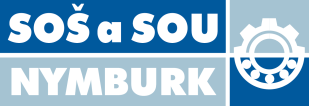 OBJEDNÁVKAOBJEDNÁVKAOBJEDNÁVKAOBJEDNÁVKAOBJEDNÁVKADodavatel:   KOFTEX s.r.o.
                      Horova 123
                      500 02  Hradec Králové
IČ: 25958399                                     DIČ: CZ25958399

                 
                    

               Dodavatel:   KOFTEX s.r.o.
                      Horova 123
                      500 02  Hradec Králové
IČ: 25958399                                     DIČ: CZ25958399

                 
                    

               Dodavatel:   KOFTEX s.r.o.
                      Horova 123
                      500 02  Hradec Králové
IČ: 25958399                                     DIČ: CZ25958399

                 
                    

               Objednal:HavelkováDodavatel:   KOFTEX s.r.o.
                      Horova 123
                      500 02  Hradec Králové
IČ: 25958399                                     DIČ: CZ25958399

                 
                    

               Dodavatel:   KOFTEX s.r.o.
                      Horova 123
                      500 02  Hradec Králové
IČ: 25958399                                     DIČ: CZ25958399

                 
                    

               Dodavatel:   KOFTEX s.r.o.
                      Horova 123
                      500 02  Hradec Králové
IČ: 25958399                                     DIČ: CZ25958399

                 
                    

               Datum objednávky:17.9.2018Dodavatel:   KOFTEX s.r.o.
                      Horova 123
                      500 02  Hradec Králové
IČ: 25958399                                     DIČ: CZ25958399

                 
                    

               Dodavatel:   KOFTEX s.r.o.
                      Horova 123
                      500 02  Hradec Králové
IČ: 25958399                                     DIČ: CZ25958399

                 
                    

               Dodavatel:   KOFTEX s.r.o.
                      Horova 123
                      500 02  Hradec Králové
IČ: 25958399                                     DIČ: CZ25958399

                 
                    

               Vyřizuje:HavelkováOdběratel:
Střední odborná škola a Střední odborné učiliště Nymburk
V Kolonii 1804
288 02 Nymburk
IČ: 14451026                                           DIČ: CZ14451026Odběratel:
Střední odborná škola a Střední odborné učiliště Nymburk
V Kolonii 1804
288 02 Nymburk
IČ: 14451026                                           DIČ: CZ14451026Odběratel:
Střední odborná škola a Střední odborné učiliště Nymburk
V Kolonii 1804
288 02 Nymburk
IČ: 14451026                                           DIČ: CZ14451026Telefon:605788209Odběratel:
Střední odborná škola a Střední odborné učiliště Nymburk
V Kolonii 1804
288 02 Nymburk
IČ: 14451026                                           DIČ: CZ14451026Odběratel:
Střední odborná škola a Střední odborné učiliště Nymburk
V Kolonii 1804
288 02 Nymburk
IČ: 14451026                                           DIČ: CZ14451026Odběratel:
Střední odborná škola a Střední odborné učiliště Nymburk
V Kolonii 1804
288 02 Nymburk
IČ: 14451026                                           DIČ: CZ14451026E-mail:havelkova@copnb.czPředmět objednávkyPředmět objednávkyPředmět objednávkyPředmět objednávkyPředmět objednávkyObjednáváme u Vás pracovní oděvy pro žáky:Objednáváme u Vás pracovní oděvy pro žáky:Objednáváme u Vás pracovní oděvy pro žáky:Objednáváme u Vás pracovní oděvy pro žáky:Objednáváme u Vás pracovní oděvy pro žáky:NázevPočetCena / ksMontérková blůza5 x332,00Kalhoty do pasu5 x307,00Montérková blůza70 x312,00Kalhoty do pasu29 x287,00Kalhoty lacl41 x337,00Kalhoty bílé10 x279,00Triko bílé10 x83,00Jsme plátci DPHJsme plátci DPHJsme plátci DPHJsme plátci DPHJsme plátci DPHFakturu zašlete na adresu:viz odběratelTermín dodání: Cena bez DPH :      50 795,04Datum a způsob splatnosti:bankovním převodem do 14 dníbankovním převodem do 14 dníVyplní dodavatelPřijal dne:Razítko:Akceptace objednávkyPodpis: